АДМИНИСТРАЦИЯ ГОРОДА ТОМСКА  ДЕПАРТАМЕНТ ОБРАЗОВАНИЯМуниципальное автономное общеобразовательное учреждениесредняя общеобразовательная школа № .Томска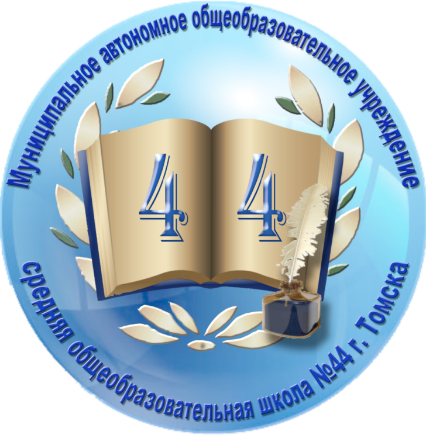 Тема семинара: «Создание специальных педагогических условий для обучения детей с ЗПР в общеобразовательном учреждении».Дата проведения: 23 ноября 2016 г.  с 10.00-11.40Место проведения: МАОУ СОШ № 44  г.Томск, ул. Алтайская, 120/1.Томск 2016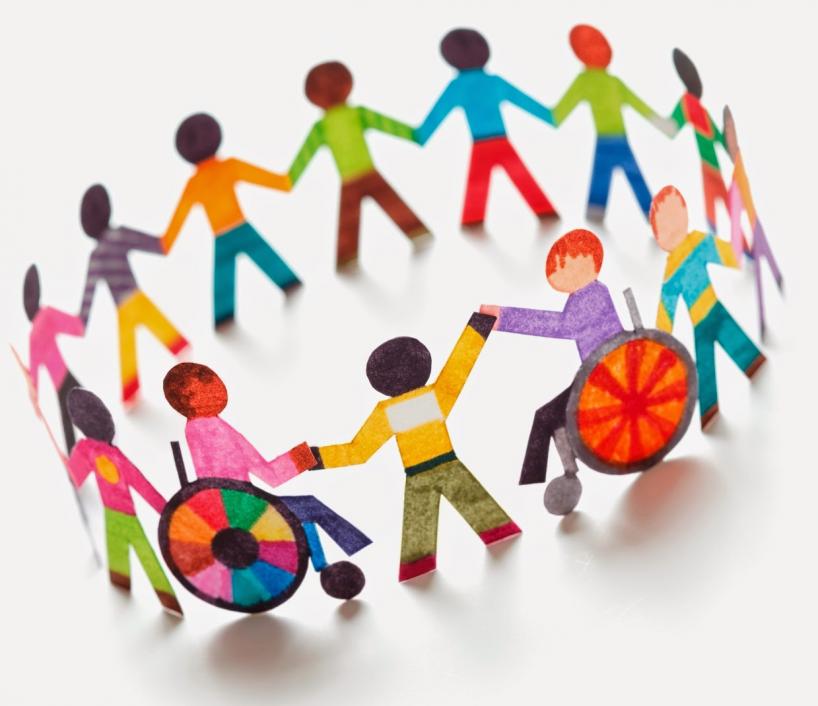 Принципы образования «для всех»: 1. Ценность человека не зависит от его способностей и достижений2. Каждый человек способен чувствовать и думать3. Каждый человек имеет право на общение и на то, чтобы быть услышанным4. Все люди нуждаются друг в друге5. Подлинное образование может осуществляться только в контексте реальных взаимоотношений6. Все люди нуждаются в поддержке и дружбе ровесников7. Для всех обучающихся достижение прогресса скорее может быть в том, что они могут делать, чем в том, что не могут8. Разнообразие усиливает все стороны жизни человекаПлан работыТема выступленияФ.И.О. выступающего9.30-10.00Регистрация участников семинара10.00- 10.10Приветственное слово участникам семинараРасторгуева Алла Геннадьевна, директор МАОУ СОШ №4410.10-10.20Требования к условиям получения образования обучающихся с (ОВЗ) ЗПРСиничкина Ирина Васильевна, заместитель директора по УР10.20-10.40Учет особых образовательных потребностей детей с ОВЗ (ЗПР) при организации инклюзивного обученияКарнаухова Татьяна Алексеевна, педагог-психолог10.40-11.00Проектирование урока по русскому языку в инклюзивном классе с использованием методов и приемов коррекционно-развивающего обучения Шалак Инна Евгеньевна, учитель начальных классов (молодой специалист)11.00-11.20Мастер- класс «Использование приема «Лесенка» на уроках обучения грамоте, русскому языку в инклюзивном классе»Жалнина Людмила Валентиновна, учитель начальных классов11.20-11.40Психолого-педагогические условия обучения английскому языку младших школьников с ОВЗ (ЗПР)Загирная Анастасия Васильевна, учитель английского языка, педагог-психолог